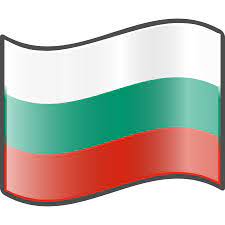                                                                                                BULGARİSTAN BÜYÜKELÇİLİĞİ5                                   ÇALİŞMA İZNİUzun Süreli 'D' vize gerekli belgelervaryok1Başvuru sahibi tarafından eksiksiz olarak doldurulmuş ve imzalanmış vize 
başvuru formu.2Bir adet biometrik fotoğraf, 35x45, remkli, arka fon beyaz olmalı ve 6 aydan eski 
olmamalı.3Pasaport ya da diğer seyahat belgesinin fotoğraflı sayfasının ve varsa son üç yıla ait eski Schengen vizelerin fotokopileri de eklenmelidir. Pasaport, vizenin sona erme tarihinden sonra en az 6 (altı) ay daha geçerli olmaladır. Pasaport son 10 yıl içinde düzenlenmiş olmalı ve en az 2 boş sayfa ıçerımelidir. 4Bulgaristan'daki Çalışma ve Sosyal Güvenlik Bakanlığına bağlı İş Kurumu tarafından verilen çalışma izni.5Bulgaristan'daki şirketten verilen iş sözleşmesi.6Bulgaristan'da kalacağı süre boyunca geçerli kira kontratı ve tapu fotokopisi.7Bulgaristan'da kalacağı süre boyunca masrafların nasıl karşılanacağını gösteren belge. (Son 3 aylık hesap dökümü).8Adli Sicil Kaydı (Güncel son 3 ay).9Bulgaristan Cumhurieti'nde en az 180 günlük 30000€ terminat tutarında olan 
Seyahat Sağlık Sigortası (Başvurudan 2 ay sonra başlamalıdır).10Garanti Bankası'na Büyükelçilik adına yatırılmış vize harç bedelinin orjinal dekontu. (Dekontta kişinin adı, soyadı ve pasaport numarası yazmak zorunda).